PhD Student in Spanish (ABD)+1 (434) 249-4874 | nb3hf@virginia.edu                                                               Education-Ph.D.: Spanish, expected 2020University of Virginia – Charlottesville (VA)   Major: Spanish-Master of Arts: Spanish, 2016 University of Virginia – Charlottesville (VA)Major: Spanish   -Master of Arts: Comparative Literature and Cultures, Università degli Studi di Torino – Torino, Italy Double Major: English and Spanish  -Bachelor of Arts: Comparative Literature and Cultures, Università degli Studi di Torino, Italy  Major: Italian Double Minor: Latin, Ancient Greek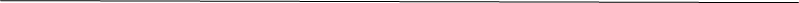                                                        FellowshipsCenter for Global Inquiry+Innovation Award (2018) $1000Charles Gordon Reid Summer Research Fellowship (2018) $4000UVA Department of Spanish Summer Research Funds (2017) $2600		       UVA in Valencia Summer Program Teaching Grant (2017) $5000		        Center for Global Inquiry+Innovation Award (2017) $500Center for Global Inquiry+Innovation Award (2016) $1000                                              GrantsMIUR (Ministero Istruzione Universitá Ricerca) Italian Teaching Assistant Grant (2013)	Università degli Studi di Torino Assistantship for Disabled Students (2013)	Regione Piemonte Auschwitz-Birkenau Trip Memory Grant (2008)		      	        European Union Historical Essays Competition (2007)				                        Conference Papers MLA Modern Language Association: “Language Change: The Creation of the Jargon Lunfardo as Linguistic Reaction to the 20th Century Global Migration”; New York, New York, USA, January 4-7 (2018). GSLS Graduate Student Lecture Series: “Familias burguesas, mujeres y dinero en El porvenir de las familias de Juan de Alba”; Charlottesville, Virginia, USA, October 27th, (2017) KFLC Kentucky Foreign Languages Conference: “Cruzando fronteras: el viaje renacentista de Antonio Pigafetta entre curiosidad y atrevimiento”; Lexington, Kentucky, USA, April 19-21 (2017).RMMLA Rocky Mountain Modern Language Association: “Movimientos globales migratorios: ¿Por qué en Argentina se habla español y no italiano?”; Salt Lake City, Utah, USA, October 6-8 (2016), accepted but cancelled for weather conditions.  ACTFL American Council on the Teaching Foreign Languages: “Guided Inductive Approaches on the Learning of a Second Language Grammar”; San Diego, California, USA, November 20-22 (2015).UVA University of Virginia: “Inductive and Deductive Approaches in Teaching Spanish as a Second Language”; Charlottesville, Virginia, USA, November 21st (2014)                                                                             Publications“Colombia no tiene quien la cure: el discurso médico en El coronel no tiene quien le escriba (1958-61) de Gabriel García Márquez”, under review at Hispanofíla “Buenos Aires global: los inmigrados italianos a través de la obra de Jorge Luis Borges”, under review at Variaciones Borges“Ecología y ambiente: una mirada ecocrítica de “A la deriva” por Horacio Quiroga”, under review at Revista Canadiense de Estudios Hispánicos “Familias burguesas, mujeres y dinero en El porvenir de las familias de Juan de Alba”, under review at Decimonónica“Kaweq, Nija’ib, Ajaw K’iche’, Saqik: Using the Master’s Digital Tools on the Four Great Houses of the Popol Wuj”, under review at PMLATeaching ExperienceTeacher Portfolio: https://nicolebonino.wordpress.com/University of Virginia in Valencia (Summer 2017, Summer 2018)	Spanish Teaching Assistant and Spanish Professor  SPAN 2010, SPAN 2020, SPAN 3030-Assistant coordinator of the program University of Virginia in Valencia, Spain (Fall 2017, Spring 2018)University of Virginia (Fall 2014-Spring 2018)	Graduate Teaching Assistant SPAN 2010, SPAN 3010, SPAN 3300       	University of Turin (Spring 2014)	Teaching Assistant for Students with Disabilities  Responsible for tutoring students with disabilities and assisting the professors. Participated in facilitating the studying approaches students with particular disabilities.             Extracurricular ActivitiesSigma Delta Pi (Hispanic Honor Society) Assistant to the organization of the Initiation Ceremony and reader (Spring 2017, Fall 2017); Movie Nights and Cine Forum organized for Sigma Delta Pi (Spring 2017)Elected Graduate Student Representative and President for sigma Delta Pi (Spring 2018) Elected Vice-President of the Zeta Zeta chapter at the University of Virginia (AY 2017-2018) Elected Graduate Student Liaisons for Sigma Delta Pi (Spring 2017, Fall 2017, Spring 2018)- Helping organizing AAEEBL Foreign Language Learning ePortfolio Conference, University of Virginia (Spring 2016)      - Assistant to the Organization of the Cultural Exchange Program between PVCC Charlottesville and OTTO KRAUS Buenos Aires (Spring 2017)- Assistant for Listening Practices for Vista Higher Supersite (Fall 2016)- Helping organizing SALALM LXI 61st Seminar on the Acquisition of Latin American Library Materials Conference, University of Virginia (Spring 2016)      MentoringAcademic Career Mentoring to College Students (University of Virginia, 2014-2018)Recommendation Letters (University of Virginia, 2014-2018)Teaching Italian as a second language (Turin, 2011-2014)Tutoring Students with Disabilities (University of Turin, 2013)Teaching English as a second language (Turin, 2009-2011)ReferencesFernando Operé Professor of SpanishUniversity of Virginia http://www.fernandoopere.com/434-924-4653E-mail:fo@eservices.virginia.eduGustavo PellónProfessor of Spanish434-924-4655E-mail: pellon@virginia.eduAnne Garland MahlerAssistant Professor of Spanishhttp://virginia.academia.edu/AnneGarlandMahler434-924-4657E-mail: agmahler@virginia.eduCharlotte RogersAssistant Professor of Spanish 434-924-4651E-mail: charlotte.rogers@virginia.edu 